Рабочий лист дистанционного занятия в группе «Развивайка»подготовлен  Фетисовой Н.А., педагогом – психологомМБУ ДО Центр «Родник».Цели занятия:Организовать развивающую  деятельность, направленную на развитие эмоциональной сферы, мелкой моторики руки  и познавательных процессов у ребёнка.Создать условия для развития умения действовать по плану, предложенному педагогом, контролировать и оценивать свои действия.  1. «Порадуемся вместе». Эмоциональный настрой с пальчиковой гимнастикой «Дорожные правила».    Вспомните, как хорошо вы работали на прошлом уроке! А поможет нам в этом гимнастика для пальчиков. 2. «Надо подумать». Упражнение №1 «Времена года».           Ребята, внимательно посмотрите   на этот рисунок и скажите, какое время года изображено на каждой части данного рисунка. Объясните, почему вы  так думаете, укажите  те признаки, которые, по вашему  мнению, свидетельствуют о том, что на данной части рисунка показано именно это, а не какое-либо иное время года.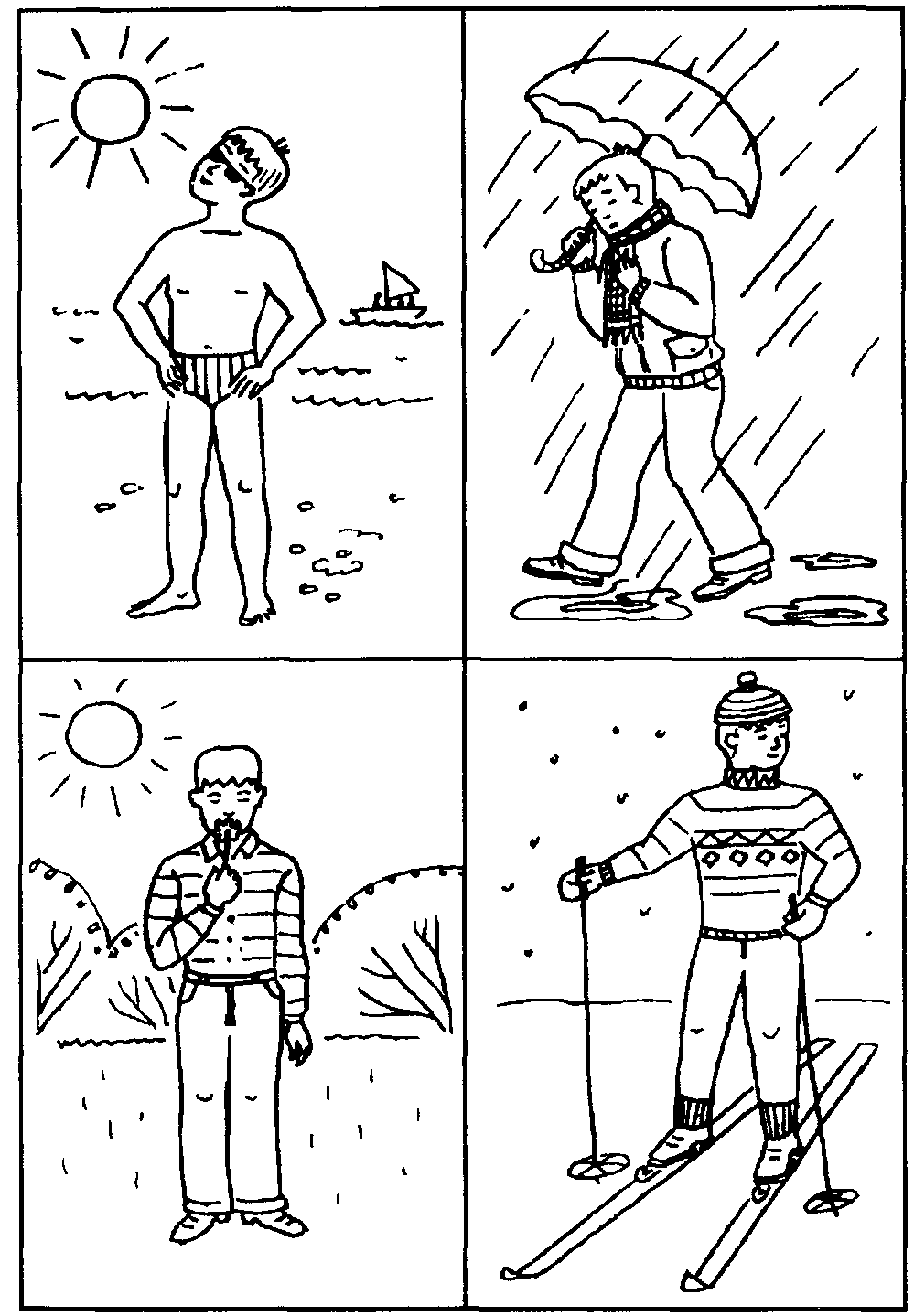 Упражнение №2 «Какие предметы спрятаны в рисунках?».      Внимательно посмотрите  на картинки. Ребята, вы видите  очертания предмета, внутри него, как в мешке Деда Мороза, спрятались разные интересные штуковины. Попробуй их найти и как можно быстрее назвать.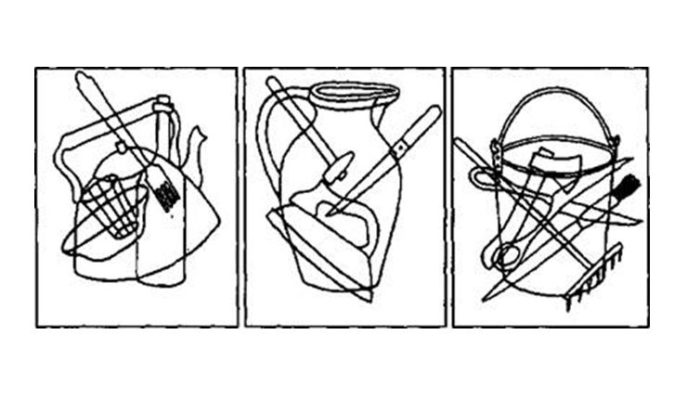 Упражнение №3 «Точки в клеточках».          Ребята, внимательно посмотрите, на рисунок. Возьмите синий карандаш и зачеркните все круги. А затем, возьмите красный карандаш и обведите все звёздочки.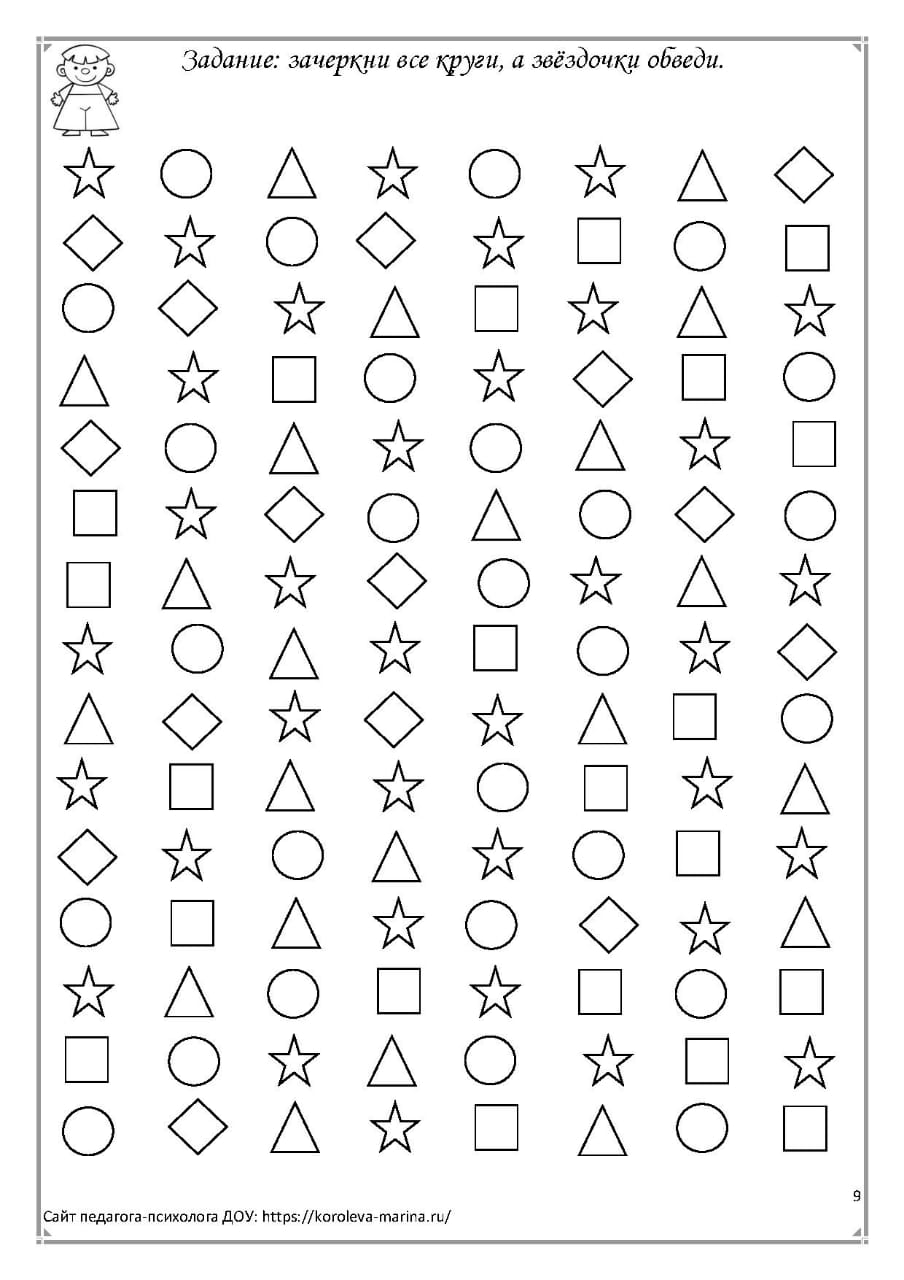 Упражнение №4. «Что здесь лишнее?»На каждой из этих картинок один из четырех изображенных на ней предметов является лишним. Внимательно посмотри на картинки и определи, какой предмет и почему является лишним.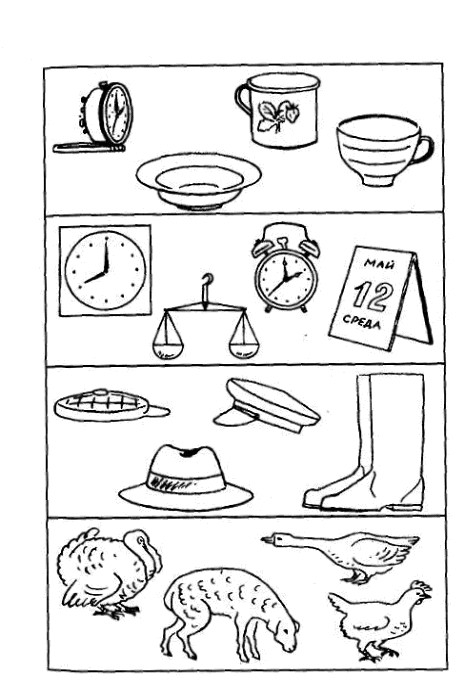 Упражнение №5 «Раздели на группы».Внимательно посмотрите  на картинку и разделите представленные на ней фигуры на как можно большее число групп. В каждую такую группу должны входить фигуры, выделяемые по одному общему для них признаку. Назовите  все фигуры, входящие в каждую из выделенных групп, и тот признак, по которому они выделены.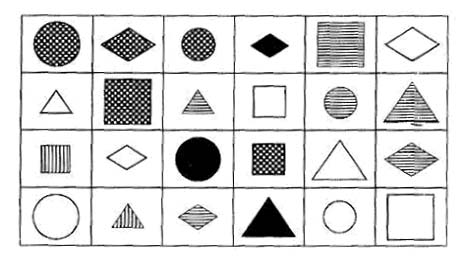  6. «Похвалите  себя».    Ребята, а теперь проверьте, правильно ли выполнены задания. Попросите родителей оценить вашу работу.    После выполнения всех упражнений дети «передают» улыбку тому, кто находиться рядом с ним. 7. «Рефлексия».Ребята, понравилось ли вам занятие, понравилось ли выполнять упражнения?Дорожных правил очень много:«грозят» пальчикамиРаз - Внимание дорога! Два - сигналы светофора,Три – смотри дорожный знак,А четыре – «переход».загибают поочередно пальцыПравила все надо знатьхлопки рукамиИ всегда их выполнять.показывают «класс!» большим пальцем